Załącznik Nr 1do Zarządzenia Nr 43/2023Wójta Gminy Jawornik Polskiz dnia 16.06. 2023 r.Wniosek o wydanie / przyjęcie zwrotuJawornickiej Karty MieszkańcaWnoszę o :     wydanie Jawornickiej Karty Mieszkańca      przyjęcie zwrotu Jawornickiej Karty Mieszkańca Dane wnioskodawcy Imię ………………………………………………………………………………………Nazwisko …………………………………………………………………………………PESEL …………………………………………………………………………………….Telefon ……………………………………………………………………………………Przesłanki wydania Jawornickiej Karty Mieszkańca:1.Adres zamieszkania/zameldowania wnioskodawcy (przesłanka obligatoryjna):…………………………….  ……………………………………………………………..Dane dzieci wnioskodawcy, uprawnionych do korzystania z Jawornickiej Karty Mieszkańca (dotyczy wyłącznie uprawnionych do korzystania z Jawornickiej Karty Mieszkańca):* - dziecko do osiemnastego roku życia OŚWIADCZENIA  Oświadczam, że przedstawione dane, które potwierdzam własnoręcznym podpisem są zgodne z prawdą;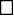       Oświadczam, iż zapoznałem/zapoznałam się z Uchwałą Nr 571/LXIII/2023 Rady Gminy Jawornik Polski z dnia 24 maja 2023 r. w sprawie wprowadzenia Programu „Jawornicka Karta Mieszkańca” oraz zobowiązuję się niezwłocznie poinformować Urząd Gminy Jawornik Polski              o każdej zmianie sytuacji, która wiąże się z utratą uprawnień do korzystania z ulg, preferencji i uprawnień w ramach Programu;  Oświadczam, że zapoznałem/zapoznałam się z klauzulą informacyjną dotyczącą wydawania Jawornickiej Karty Mieszkańca; 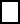   Oświadczam, że wyrażam zgodę na przetwarzanie moich danych osobowych zwykłych przez Urząd Gminy Jawornik Polski w celu przekazywania informacji o Programie „Jawornicka  Karta Mieszkańca”, w tym informacji związanych z wydawaniem, unieważnianiem i korzystaniem. Jestem świadoma/y, że mam prawo w dowolnym momencie wycofać zgodę, w formie w jakiej została ona wyrażona. Wycofanie zgody nie wpływa na zgodność z prawem przetwarzania, którego dokonano na podstawie zgody przed jej wycofaniem.Oświadczam, że wyrażam zgodę na przetwarzanie danych osobowych mojego/moich dziecka/dzieci w celu wydania i i prowadzenia Jawornickiej Karty Mieszkańca ( w przypadku składania wniosku o wydanie karty dla dziecka/dzieci )Oświadczam, że dokonuję opłaty za odpady komunalne (wywóz śmieci)  			Podpis wnioskodawcy: 			…………………………………………Wypełnia pracownik Urzędu Gminy Jawornik PolskiWniosek spełnia/nie spełnia wymogi formalne          …………………………………………..…...                           (data i podpis pracownika Urzędu)          Potwierdzam odbiór……sztuk/i kart/y.Data:…………. Podpis:…………………………..Klauzula dotycząca wydawania Jawornickiej Karty MieszkańcaKLAUZULA INFORMACYJNAZgodnie z art. 13 ust. 1 i ust. 2 rozporządzenia Parlamentu Europejskiego i Rady (UE) 2016/679 z dnia 27 kwietnia 2016 r. w sprawie ochrony osób fizycznych w związku z przetwarzaniem danych  osobowych i w sprawie swobodnego przepływu takich danych oraz uchylenia dyrektywy 95/46/WE (ogólne rozporządzenie o ochronie danych) – zwanego dalej RODO – informujemy, że:1.Administratorem Pani/Pana danych osobowych jest Wójt Gminy Jawornik Polski z siedzibą w Jaworniku Polskim 30, 37-232 Jawornik Polski, e-mail: sekretariat@jawornikpolski.itl.pl.2.Kontakt z Inspektorem Ochrony Danych jest możliwy za pomocą adresu: Urząd Gminy Jawornik Polski, Jawornik Polski 30, 37-232 Jawornik Polski adres e-mail: iod@jawornikpolski.itl.pl.3.Podstawę prawną przetwarzania Pani/Pana danych osobowych stanowi uchwała Nr 43/2023 z dnia 24 maja 2023r w sprawie przyjęcia Programu ,,Jawornickiej Karty Mieszkańca”.4.Pani/Pana dane osobowe nie będą przekazywane do państwa trzeciego lub organizacji międzynarodowej.5.Odbiorcami Pani/Pana danych osobowych będą wyłącznie podmioty uprawnione do uzyskania danych osobowych na podstawie przepisów prawa oraz podmioty, którym dane osobowe zostały powierzone do przetwarzania na podstawie umów powierzenia przetwarzania danych osobowych.6.Administrator będzie przetwarzał Pani/Pana  dane osobowe przez cały okres korzystania z karty, a następnie będą one przechowywane przez 5 lat, po czym zostaną zniszczone. 7.Użytkownikowi przysługuje prawo żądania:a) dostępu do danych;b) sprostowania danych;c) usunięcia danych;d) ograniczenia przetwarzania;e) wniesienia sprzeciwu wobec przetwarzania.8. Przysługuje Pani/Panu  prawo wniesienia skargi do organu nadzorczego, gdy uzna Pani/Pan że przetwarzanie danych osobowych narusza przepisy RODO (zgodnie z art. 77 RODO) na adres Prezesa Urzędu Ochrony Danych Osobowych, ul. Stawki 2, 00-193 Warszawa.9. Podanie danych osobowych jest dobrowolne. Konsekwencją niepodania danych osobowych będzie brak możliwości korzystania z karty.10. Dane nie będą podlegały zautomatyzowanemu podejmowaniu decyzji dotyczących Pani/Pana danych osobowych, w tym profilowaniu.Lp.Nazwisko i imięPESELStatus*Nr przyznanej kartyUWAGI1.2.3.4.5.6.